Email: bilalhamamra@najah.edu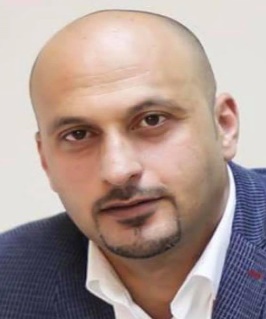 September, 2020Employment HistoryAugust 2016 – Present                            Assistant Professor of English Literature                                                Department of English Language and                                                 Literature                                                            An-Najah National University,                                                             Nablus, PalestineSeptember 2008-September 2010          Instructor of English                                            Hisham Hijjawi College of Technology                                            Nablus, Palestine September 2007 – August 2008              Instructor of English                                                                             Al-Awwal School                                                                             Ramallah, PalestineEducation2016               PhD in Renaissance Drama                                                   Lancaster University, Lancaster, UK                                                      Title of Thesis: “Silence, Speech and Gender in Early                                                      Modern Drama: Presentist, Palestinian Perspective”2011               MA in Early Modern Studies                                                   Lancaster University, Lancaster, UK                                                   Dissertation Title: “The Negotiation between bodies and                                                    spirits in Revenge Tragedies”2007              B.A. in English Language and Literature                      An Najah National University                      Nablus, PalestinePublicationsBilal Tawfiq Hamamra. (2015). 'Silence, Speech and Gender in Shakespeare's Othello:  A Presentist, Palestinian Perspective', International Journal of Comparative and Translation Studies, 3(4): 1-13.———. (2016). 'Silence, Speech and Gender in Webster's The White Devil: A Presentist, Palestinian Perspective', Early Modern Literary Studies, 19(1):1-19.———. (2016). “‘I would I had no tongue, no ears’: Oral, Aural and Sexual Openness in Heywood’s A Woman Killed with Kindness”, Cross-Cultural Communication, 12 (10), 29-35. ———. (2016). 'The dialectics of silence and speech in Shakespeare's King Lear', Studies in Literature and Language, 13 (4), 31-39.———. (2017). 'A Foucauldian Reading of Huxley's Brave New Word', Theory and Practice in Language Studies, 7 (1), 12-17.———. (2017). ‘Never shame to hear / What you have nobly done’: The Representation of   Existential Shame in Shakespeare’s Coriolanus’, Rupkatha Journal on Interdisciplinary Studies in Humanities, 9 (2), 91-99.———. (2018). ‘The Representation of Resistance and Transcendence in Charlotte Bronte’s Jane Eyre and Villette’, The Victorian, 6 (1), 1-13.Bilal Hamamra and Salsabeel Qararia. (2018). ‘The Function of Code-Switching in Selma Dabbagh’s Out of It’, Advances in Language and Literary Studies, 9 (2), 126-130. ———. (2018). “Tell thou my lord thou saw’st me lose my breath”: Silence, speech, and authorial identity in Cary’s The Tragedy of Mariam, ANQ: A Quarterly Journal of Short Articles, Notes and Reviews, 1-9. ———. (2018). ‘A Presentist, Palestinian, Pedagogical Reading of Language and Gender Politics in Middleton’s Women Beware Women’, Changing English, 25 (3), 233-251———. (2018). ‘The Convention of the Boy Actor in Early Modern Tragedies’, ANQ: A Quarterly Journal of Short Articles, Notes and Reviews, 1-4. ——— . (2018). ‘Exile and Expatriation in Modern American and Palestinian Writing’, Life Writing, 1-2. ——— . (2018). ‘Witness and martyrdom: Palestinian female martyrs’ video-testimonies’, Journal for Cultural Research, 22.3. 1-15.——— . (2018). ‘The Gendering of the Ear in Early Modern England’, ANQ: A Quarterly Journal of Short Articles, Notes and Reviews, DOI: 10.1080/0895769X.2018.1537839.———. (2018). ‘Sacrifice/Martyrdom in Lady Lumley’s Iphigenia and Contemporary Palestine’, Critical Survey, 30.4. 22-39. ———. (2018). ‘A Reference to Shakespeare’s Othello in Fadia Faqir’s Willow Tress Don’t Weep’, ANQ: A Quarterly Journal of Short Articles, Notes and Reviews, 1-4.——— . (2018).‘The Containment of Female Linguistic, Spatial, and Sexual Transgression in Arden of Faversham: A Contemporary Palestinian Reading’, Comparative Literature: East & West, DOI: 10.1080/25723618.2018.1546474. ———. (2019). ‘A Contemporary Palestinian Reading of Gender Politics in Margaret Cavendish’s The Unnatural Tragedy’. Journal of International Women's Studies, 20(2), 194-207. ———. (2019). ‘The misogynist representation of women in Palestinian oral tradition: a socio-political study’, Journal of Gender Studies, DOI: 10.1080/09589236.2019.1604328.——— . (2019). ‘A Reference to Shakespeare’s Othello in Samar Attar’s Lina: A Portrait of a Damascene Girl’, ANQ, https://doi.org/10.1080/0895769X.2019.1697636. ——— . (2019). ‘Mahmoud Darwish: Palestine’s Poet and the Other as the Beloved’,  Journal of Modern Jewish Studies (CMJS),  19 (2), 259-261. https://doi.org/10.1080/14725886.2019.1699701.——— . (2019). ‘Performative Utterances and Gender Performance in Shakespeare's Richard III’, Bethlehem University Journal, Vol. 36, Humanities, Media, Literary Studies , pp. 115-132. ——— . (2019). ‘Shakespeare’s Othello and The Romance of Antar: The Politics of Racism and Self-Fashioning’, Comparative Literature: East & West, 3:1, 28-37, DOI: 10.1080/25723618.2019.1644001. ——— . (2019). ‘Alice Walker’s “am I Blue?”: Allegory for Ecofeminism’, ANQ: A Quarterly Journal of Short Articles, Notes and Reviews, DOI: 10.1080/0895769X.2019.1640106.——— . (2019): ‘ “Love and Be Silent”: Cordelia’s Subversive, Redeeming Silence’, ANQ: A Quarterly Journal of Short Articles, Notes and Reviews, DOI: 10.1080/0895769X.2019.1588093.——— . (2019): ‘ “My Narrow-Prying Neighbors Blab”: Gossip in Arden of Faversham’, ANQ: A Quarterly Journal of Short Articles, Notes and Reviews, DOI: 10.1080/0895769X.2019.1580182.——— . (2019). ‘Jerusalem and Arabia in Cary’s The Tragedy of Mariam, ANQ: A Quarterly Journal of Short Articles, Notes and Reviews, DOI: 10.1080/0895769X.2018.1564011.——— . (2020). ‘ “I pray sir, hear me: I am married”: Language and Gender Politics in Webster’s The Duchess of Malfi’, Anglia, 138 (1), 1-19.   ——— . (2020) ‘ “Speak of me as I am”: Othello’s and Desdemona’s Farewell Words’, ANQ: A Quarterly Journal of Short Articles, Notes and Reviews, DOI: 10.1080/0895769X.2020.1743963. ——— . (2020) ‘The Bereavement of Martyred Palestinian Children: Gendered, Religious, National Perspectives’, Journal of Contemporary Asia, DOI: 10.1080/00472336.2020.1718182. Bilal Tawfiq Hamamra & Sanaa Abusamra. (2020). “What’s in a Name?”: The Aesthetics of Proper Name and Diasporic Identity in Darwish and Said Interventions, DOI: 10.1080/1369801X.2020.1753557. Bilal Tawfiq Hamamra. (2020). ‘Disowning familial relations in Shakespeare’s Titus Andronicus’, The Explicator, 78:2, 80-83, DOI: 10.1080/00144940.2020.1771248. Bilal Tawfiq Hamamra. (2020). ‘Mothers of martyrs: Rethinking Shakespeare’s Volumnia’s collective motherhood from a Palestinian perspective’, Psychodynamic Practice, DOI: 10.1080/14753634.2020.1762715 Bilal Tawfiq Hamamra. (2020). ‘The dialectics of honour and shame in Middleton’s The Changeling and contemporary Palestine’, Journal for Cultural Research, 24:2, 126-144, DOI: 10.1080/14797585.2020.1782152. Bilal Tawfiq Hamamra. (2020). ‘Violence and violation: A Palestinian reading of rape and revenge in Shakespeare’s Titus Andronicus’, Psychodynamic Practice, DOI: 10.1080/14753634.2020.1789892. Bilal Tawfiq Hamamra & Sanaa Abusamra. (2020). ‘ “O, I die, Horatio”: Witness and martyrdom in Shakespeare’s Hamlet’, The Explicator, DOI: 10.1080/00144940.2020.1794770. Bilal Hamamra & Michael Uebel. (2020). ‘ “Here I disclaim all my paternal care”: Intersubjectivity and the dissolution of affectional bonds in Shakespeare’s King Lear’, Psychodynamic Practice, DOI: 10.1080/14753634.2020.1799954. Bilal Tawfiq Hamamra. (2020). ‘Deconstructing Wo(man) and Animal Binary in Morrison’s The Bluest Eye’, ANQ: A Quarterly Journal of Short Articles, Notes and Reviews, DOI: 10.1080/0895769X.2020.1806022. ——— . (2020). A Reflection Paper on the Challenges of Teaching Gender Issues in Drama at An-Najah National University, English, Forthcoming.  Bilal Hamamra, Nabil Alawi and Ruqqaya Herzallah. (2020). ‘The Suppression of the Female Name in Contemporary Non-Urban Palestine’, Middle East Critique, 29.4. (Forthcoming).Courses Taught               Undergraduate Courses (a sample): Shakespeare DramaClassical Mythology Literary CriticismSeventeenth Century English LiteratureNovel and Short StoryPoetryAdvanced Reading Advanced GrammarReading 1Writing 1Writing and Research                  MA Courses:                Advanced Readings in the Culture of the Language                Methods of Teaching Literature Supervised and Examined MA Theses (a sample): Arafat, Tharwat, “A Sociolinguistic Study of Word Elongation: Palestinian Arabic in Translation”, 2018 (Supervisor).Assi, Ameer, “Religious Culture in Mutran’s and Jabra’s Translation of Shakespeare’s Hamlet”, 2018 (Supervisor).Qazmoz, Sana, “The Translation of Proper Names in Children’s Literature from English into Arabic”, 2019 (Supervisor).Qasim, Muna, “Translating Tourist Advertising Brochures from Arabic into English: Strategies and Linguistic Inaccuracy”, 2019 (Supervisor).Salama, Rima’a, “Cultural and Linguistic Challenges in Translating Folk                        Songs”, 2019 (Examiner).Awards   2013           The Award of The Department of English and Creative Writing,                       Lancaster University.            2008           A 50-book prize by HAMSA Dream Deferred Essay Contest on Civil                                 Rights in The Middle EastLanguages Arabic - mother tongueEnglish - language of specializationFrench - rudimentary knowledgeConferences, Seminars Participation and Attendance      January 19 2020       Comparative Literature, Stavanger University.     March 30 2016         The Death of the Author, An-Najah National University     2013-2014                A chair of MA conference, Lancaster University, Lancaster.     2011-2014                A member of early modern literature reading group,                                        Lancaster University, Lancaster.Selected Activities A member of British Shakespeare Association, 2013.  A member of CRÈME, Corpus Research on Early Modern English, 2012.Peer-Reviewer in The Explicator, ANQ, European Societies, OMEGA - Journal of Death and Dying, Journal of Middle East Women's Studies.Curriculum designer of Minor in Performance at An-Najah National University. Attendant of different training courses in e-learning activities and the use of Moodle in learning and teaching. References Prof. Alison Findlay,The Department of English, Lancaster University, UKEmail: a.g.findlay@lancaster.ac.ukProf. Hilary Hinds, The Department of English,Lancaster University, UKEmail:  h.hinds@lancaster.ac.ukDr. Nabil Alawi,The Department of English, An-Najah National University,    Nablus, Palestine Email: alawi@najah.edu